PENGARUH KUALITAS BAHAN BAKU DAN PENGEMASAN PRODUK TERHADAP KUALITAS PRODUK PADA PT. ARMA ANUGRAH ABADI(Di jalan Panglima Denai No.14Medan Amplas)Disusun Untuk Memenuhi Persyaratan DalamMemperoleh Gelar Sarjana EkonomiJurusan ManajemenSKRIPSI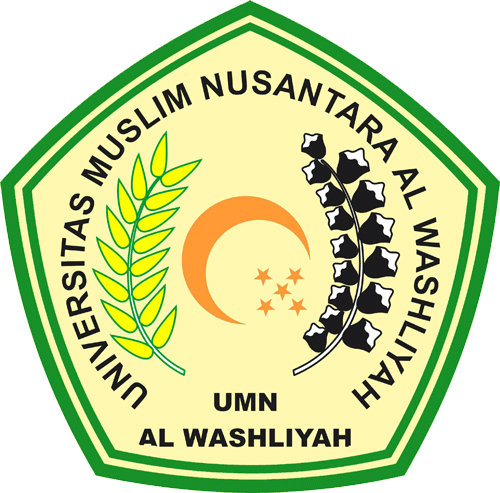 OLEH :SRI MURNI NASUTION NPM : 153114455FAKULTAS EKONOMIJURUSAN MANAJEMENUNIVERSITAS MUSLIM NUSANTARA AL-WASHLIYAHMEDAN2019